Co by měl umět předškolák?Znát svoje jméno, příjmení a věk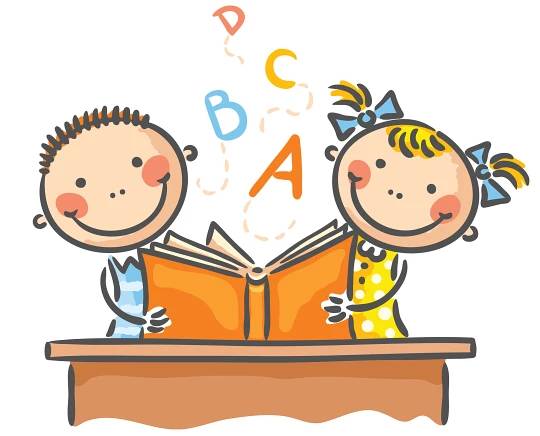 Vědět, jak se jmenují rodiče a co dělajíPamatovat si adresu, kde bydlíPoznat tvary (čtverec, obdélník, kruh,…)Umět si zavázat tkaničkuRozlišovat směry (nahoru, dolů, doprava, doleva)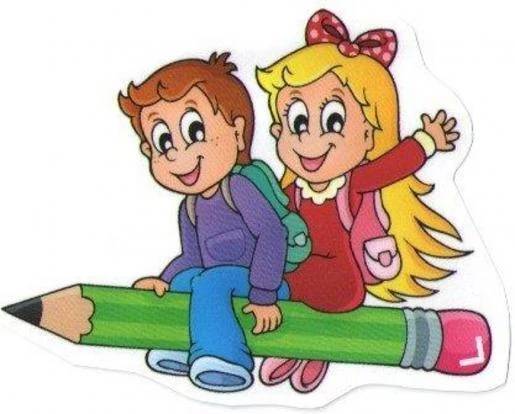 Vystřihnout obrázek nůžkamiUmět rozeznat ovoce a zeleninuPoznat barvy (červenou, modrou, žlutou a další)Uklidit hračky, pastelky, knížky na místo, kam patří